The Object of Lexicology. Etymological analysis of Modern English Vocabulary.Main notions of lexicology.Links with other branches of LinguisticsWords of Native Origin and Their Characteristics.Foreign elements in Modern English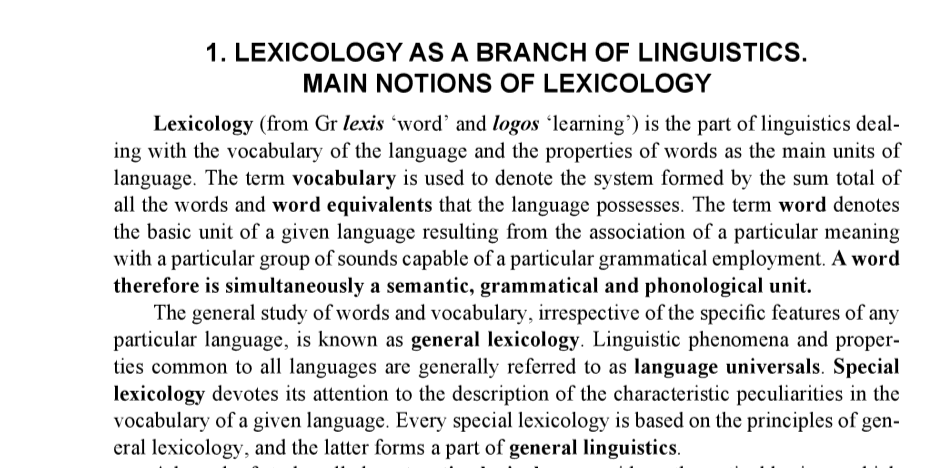 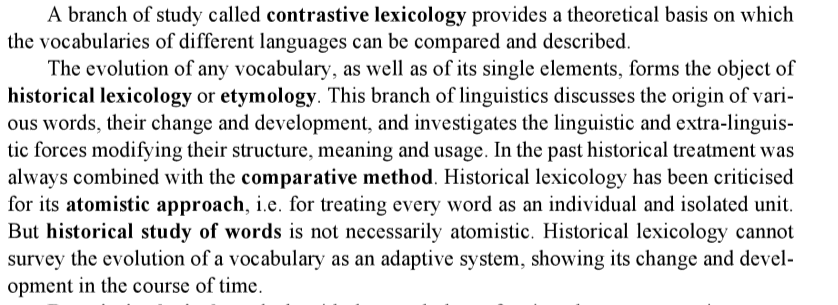 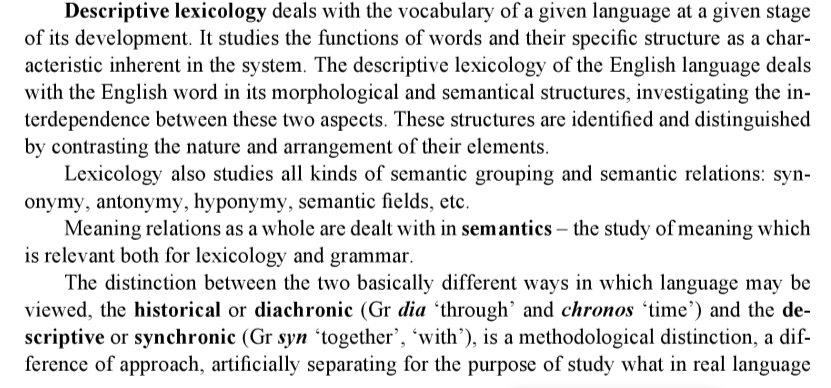 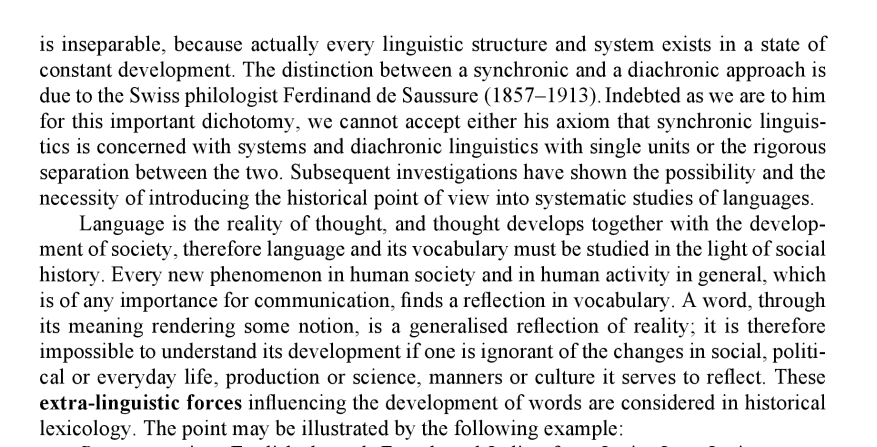 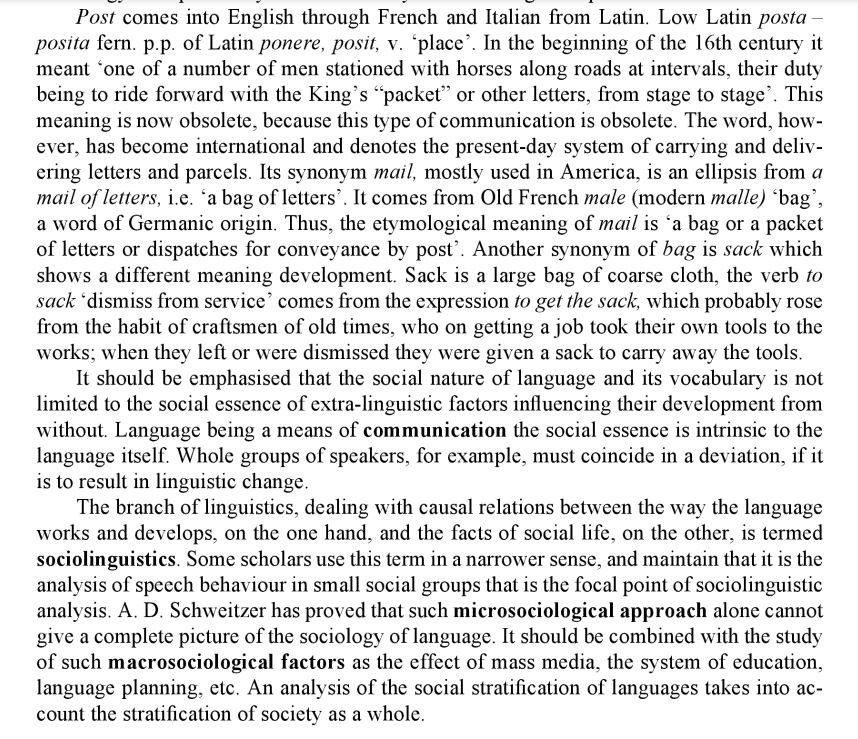 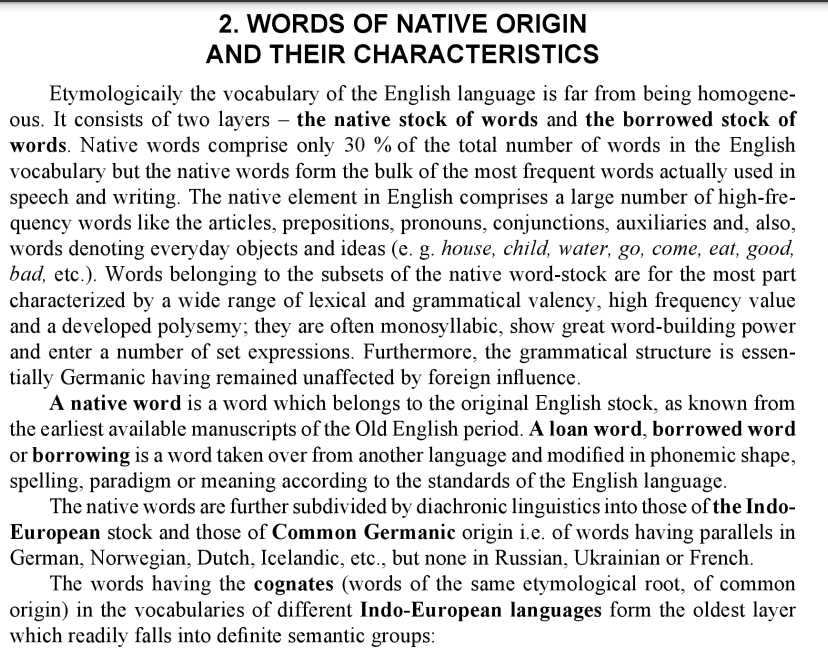 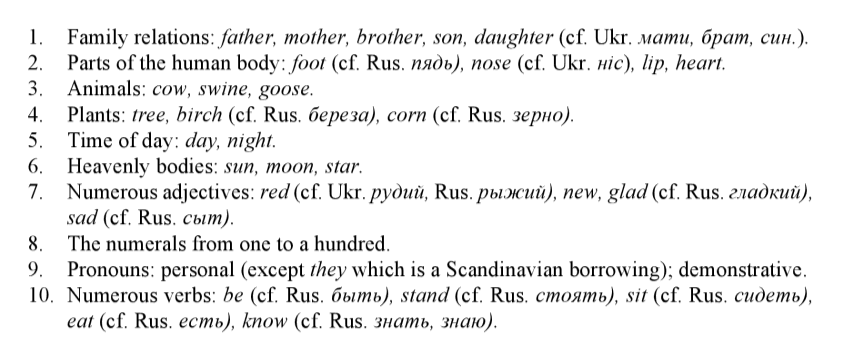 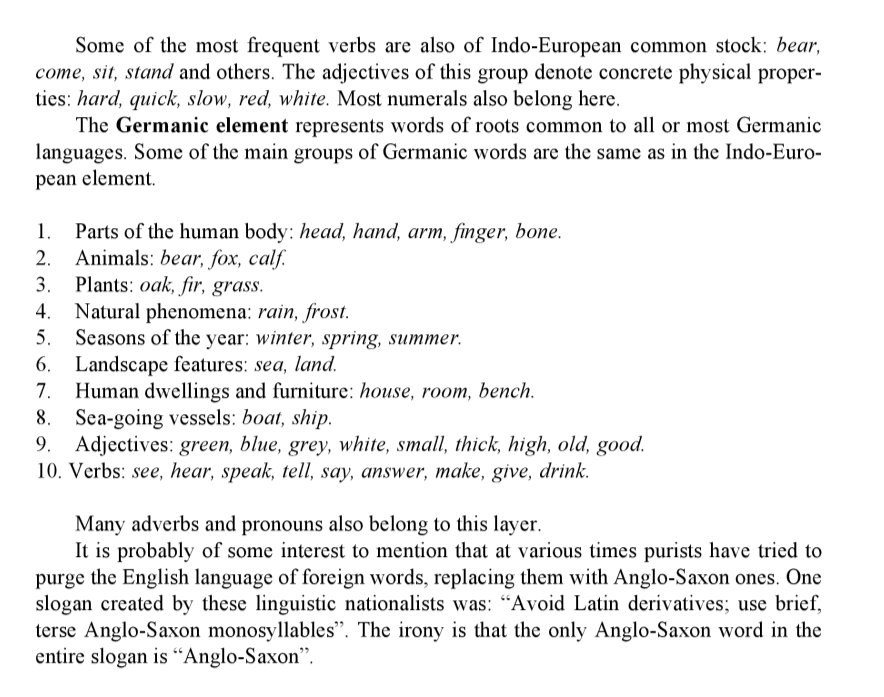 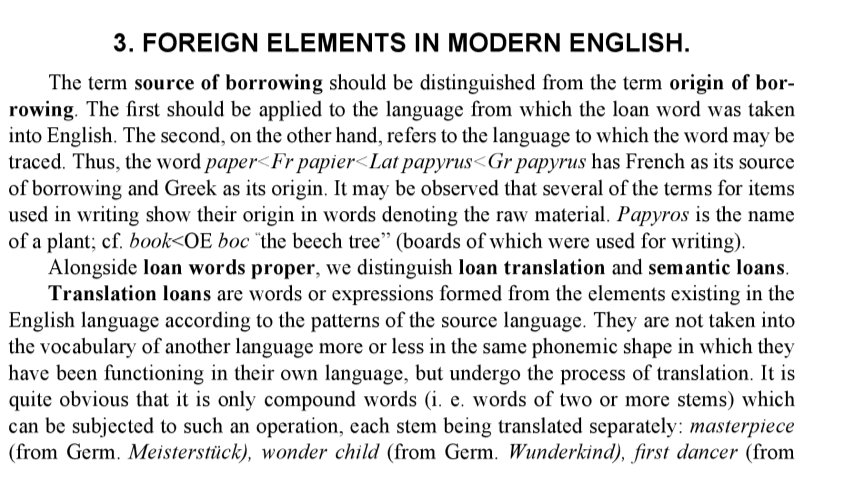 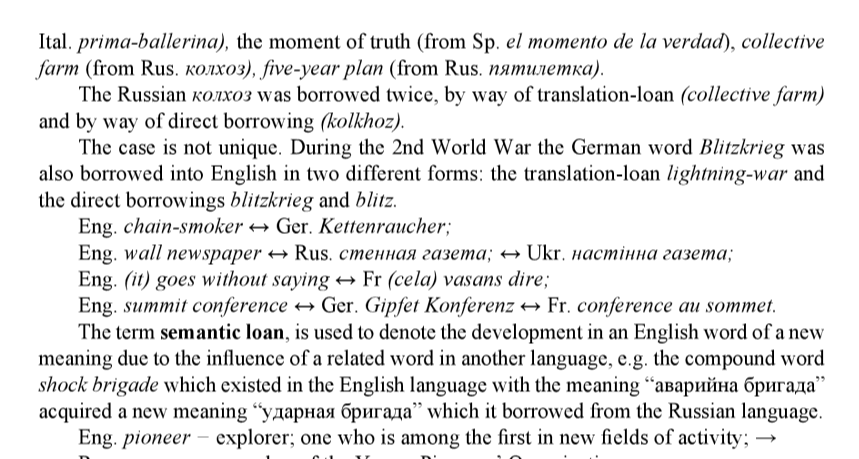 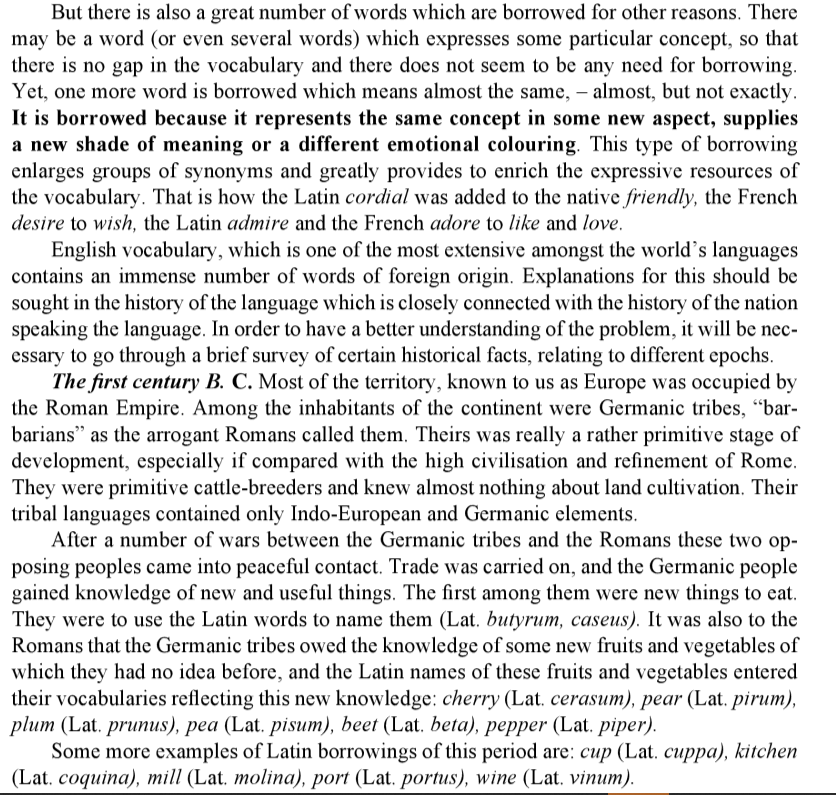 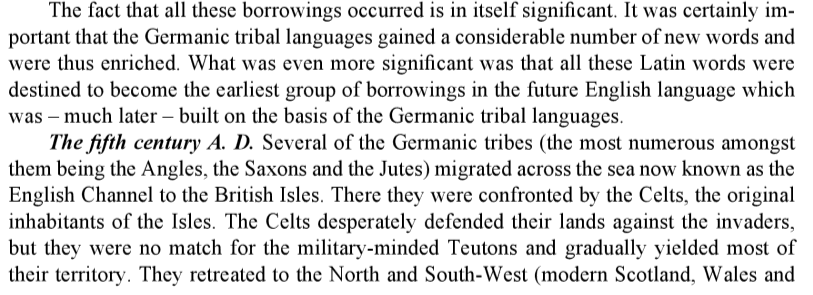 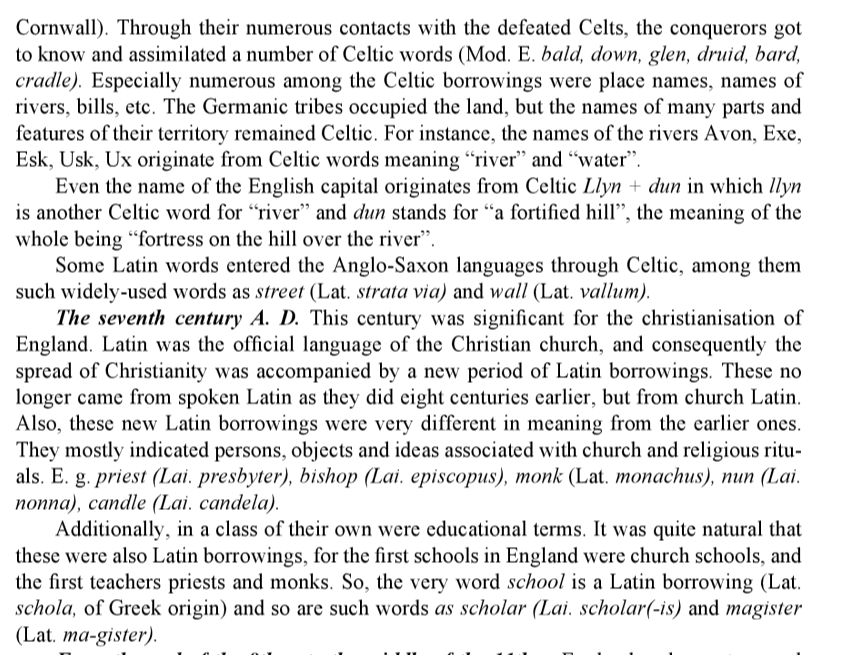 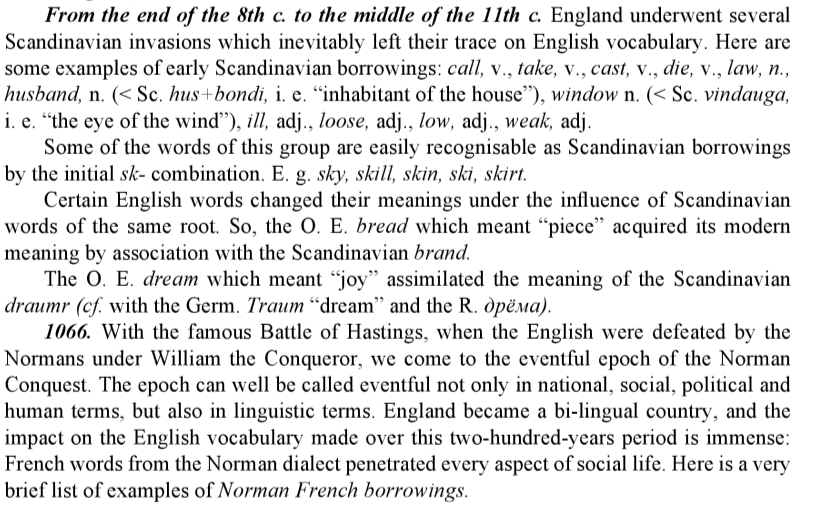 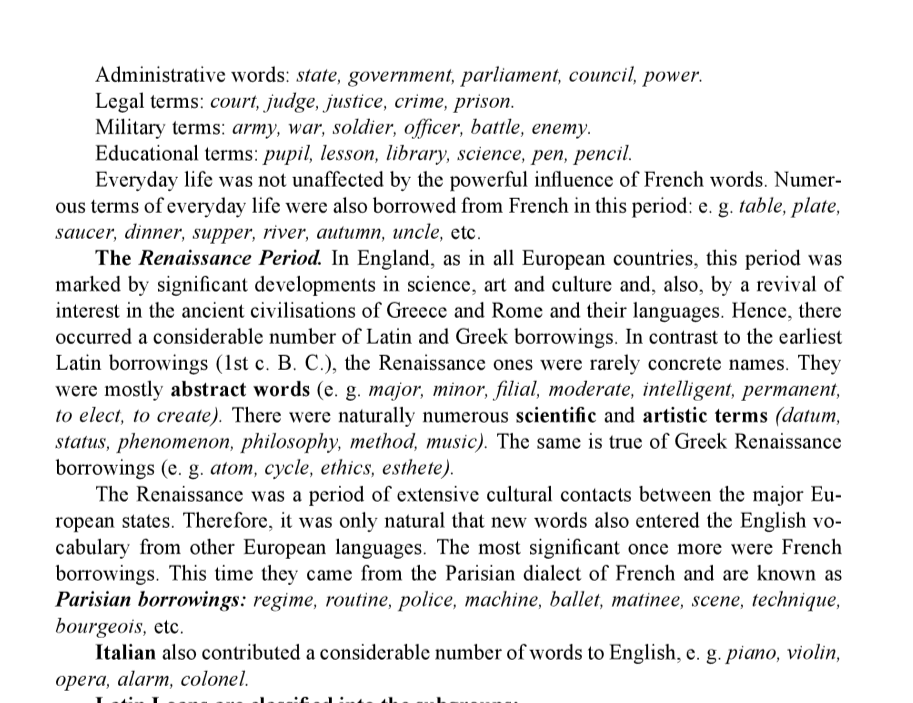 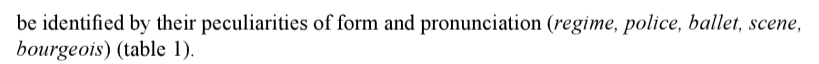 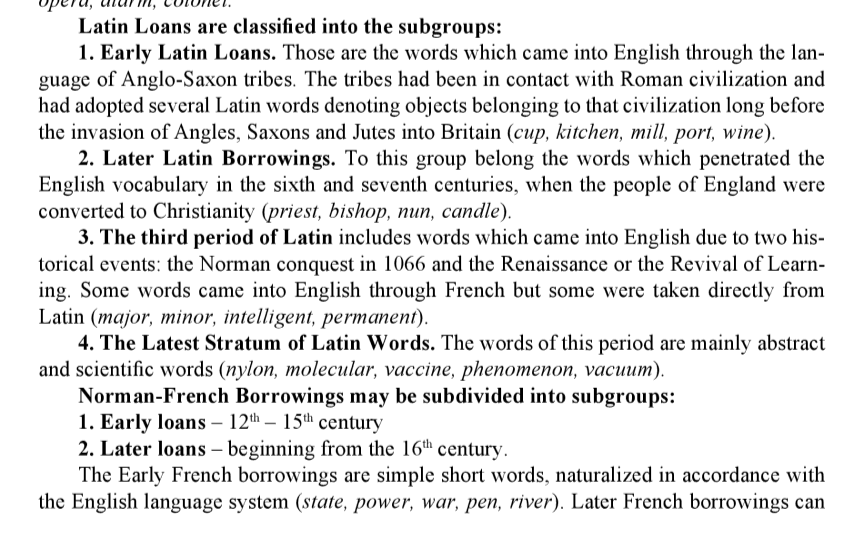 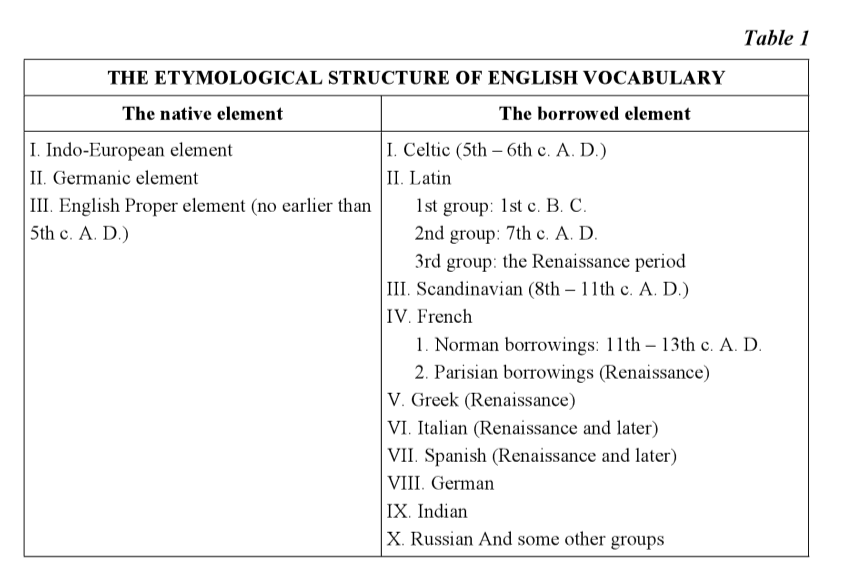 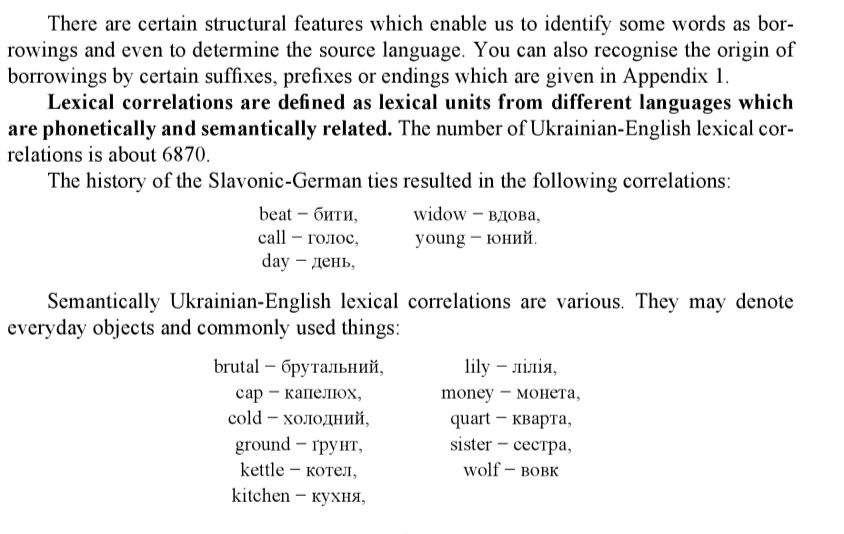 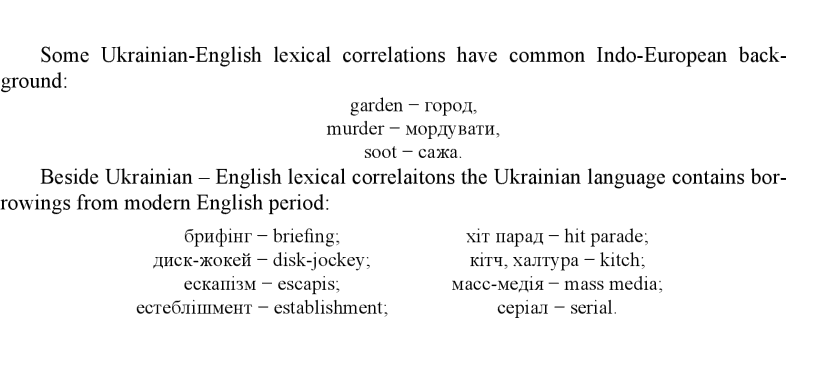  Рекомендована література1. Анікеєнко І. Г. Практикум з курсу лексикології англійської мови для студентів ІІІ курсу / І. Г. Анікеєнко, Л.Ф. Бойцан, Л. В. Ганецька. – Київ: Вид-во КДУ, 1999. – 72 c. 142. Верба Л. Г. Порівняльна лексикологія англійської та української мов / Л. Г. Верба. –Вінниця: Вид-во Нова книга, 2003. – 160 с. 3. Гороть Є. І Теоретична й практична лексикологія сучасної англійської мови / за ред. Є. І. Гороть. – Луцьк : Волин. нац. ун-т ім. Лесі Українки, 2011. – 340с.4. Ніколенко А. Г. Лексикологія англійської мови – теорія і практика /А. Г. Ніколенко. – Вінниця: Нова книга, 2007. – 528с. 